VENUE HOMOLOGATION/ BV-13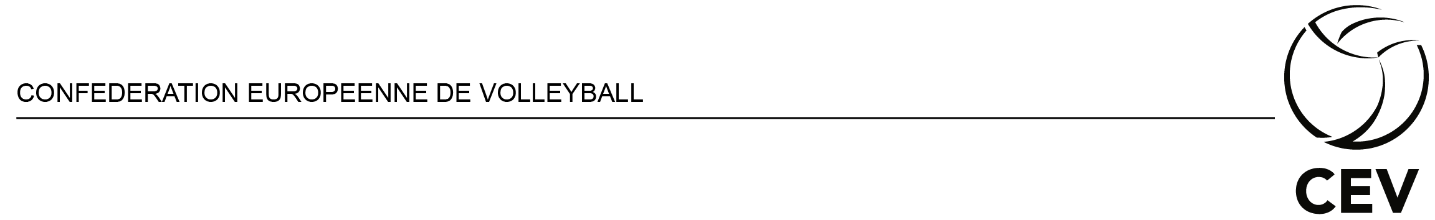 EventDates of competitionGenderTechnical SupervisorITEMSITEMSYESNOREMARKSREMARKSCOMPETITION SITECOMPETITION SITECOMPETITION SITECOMPETITION SITECOMPETITION SITECOMPETITION SITENumber of competition/warm up courts (Indicate for both)Number of competition/warm up courts (Indicate for both)Bleachers Capacity (indicate capacity and type)Bleachers Capacity (indicate capacity and type)Size of the playing area - minimum 26m X 18mSize of the playing area - minimum 26m X 18mFree space above whole playing surface (12,5m)Free space above whole playing surface (12,5m)Photographers’ area (indicate size and location)Photographers’ area (indicate size and location)Sand depth (minimum 40cm)Sand depth (minimum 40cm)Security certificateSecurity certificateSigning (Entry/Exit, Reserved areas…)Signing (Entry/Exit, Reserved areas…)Platform for TV cameras (if any) Platform for TV cameras (if any) Mixed zone area for interviews (indicate size and location)Mixed zone area for interviews (indicate size and location)FACILITIESFACILITIESFACILITIESFACILITIESFACILITIESFACILITIESCEV Officeat least 20m2 and close to the courtsCEV Office1 working table per each assigned CEV officialCEV Officesufficient number of chairs for all CEV officialsCEV OfficePC featuring the characteristics described in the CEV Beach Volleyball Handbook - 1 per assigned CEV officialCEV Office220V AC power outletsCEV Officelaser printerCEV OfficeMobile phone for the Tech. Sup. - 1 (recommended for all CEV officials)EVENT Officeat least 20m2 and close to the courtsEVENT Office3 PCs featuring the characteristics described in the CEV Beach Volleyball HandbookEVENT Office2 laser printersEVENT Office1 copy machineEVENT Office3 International telephone lineEVENT Office10 - 220V AC power outlets  VIP Area1 (close to the central court)  VIP AreaSufficient seating possibilitiesPlayer's Area(per gender)40m2 shaded and wind protect with direct access to the courtsPlayer's Area(per gender)Refrigerator filled with non-alcoholic drinks, being constantly refilledPlayer's Area(per gender)Table with fruits and snacks, being constantly refilledPlayer's Area(per gender)at least 20 seating possibilitiesPlayer's Area(per gender)Sufficient racks for players' bags Coaches’ Area2 reserved seats behind the court for coaches of the participating teams (not applicable in events where coaching is permitted)Referees' Area30m2 shaded and wind protect with direct access to the courtsReferees' Area10 seating possibilitiesReferees' AreaRacks for the referees’ bagsReferees' AreaRefrigerator filled with non-alcoholic drinks, being constantly refilledReferees' AreaTable with fruits and snacks, being constantly refilledScorers & Line-judges Area30m2 with direct access to the courtsScorers & Line-judges Area10 seating possibilitiesScorers & Line-judges AreaRacks for the referees’ bagsScorers & Line-judges AreaRefrigerator filled with non-alcoholic drinks, being constantly refilledMedical AreaAmbulance (with electro-stimulation equipment)Medical AreaFirst Aid / Doctor Area (25m2 adjacent to the players' area)Medical AreaBasic medical equipment and medicationMedical AreaStretchers (at least two)Medical AreaOxygen equipmentPhysiotherapy & Massageat least 20m2 adjacent to the athlete’s area but not inside the athletes areaPhysiotherapy & Massage2 massage tablesPhysiotherapy & Massagephysiotherapy equipment - Including tape (costs for kinesio tape have to be borne by athletes)Anti-doping facilities (upon request ) according to WADA/FIVB/CEV specificationsAnti-doping facilities (upon request ) according to WADA/FIVB/CEV specificationsPress RoomAt least 30m2 close to the competition venuePress RoomMinimum 5 Working tablesPress RoomWi-Fi internet accessPress Room5 international telephone linesPress Room1 copy machinePress Room2 PC featuring the characteristics described in the CEV Beach Volleyball HandbookPress RoomLaser printerPress Room220V AC power outletsPress RoomRefrigerator filled with non-alcoholic drinksCourt Manager's Area - 20m2 (close to the courts)Court Manager's Area - 20m2 (close to the courts)OTHERToilets: 6 public, 4 form players and referees and 3 for VIPs, press and officialsOTHERShowers (for players) 4 with hot and cold waterOTHERCatering / Lunch Area (if any) protected from wind and sun (indicate flooring)OTHERDisabled Assistance: Sufficient space and help has to be ready for disabled persons to view the matchesOTHERBillboards Minimum 1 for the spectators and 1 for the players, referees and pressOTHERSufficient number of disposal bins all over the competition areaMARKETING CHECKLISTMARKETING CHECKLISTMARKETING CHECKLISTMARKETING CHECKLISTMARKETING CHECKLISTMARKETING CHECKLISTPanels - as per CEV Marketing Regulations and/or agreementPanels - as per CEV Marketing Regulations and/or agreementCompetition title banner - as per CEV Marketing Regulations and/or agreementCompetition title banner - as per CEV Marketing Regulations and/or agreementCEV logo - as per CEV Marketing Regulations and/or agreementCEV logo - as per CEV Marketing Regulations and/or agreementBackdrop - as per CEV Marketing Regulations and/or agreementBackdrop - as per CEV Marketing Regulations and/or agreementFlags - as per CEV Marketing Regulations and/or agreementFlags - as per CEV Marketing Regulations and/or agreementParticipating countries (Main Draw) one per country (not necessary for Satellites)Participating countries (Main Draw) one per country (not necessary for Satellites)Net advertising as per CEV/Event’s Marketing regulationsNet advertising as per CEV/Event’s Marketing regulationsPlayers uniforms as per CEV/Event’s Marketing regulations sufficient for competitionPlayers uniforms as per CEV/Event’s Marketing regulations sufficient for competitionOfficials uniforms (4 polo shirts, 2 shorts, 1 cap, 1 rain jacket, 1 pair of long trousers, 1 sweat shirt)Officials uniforms (4 polo shirts, 2 shorts, 1 cap, 1 rain jacket, 1 pair of long trousers, 1 sweat shirt)Promotional material (poster, official brochure etc) as per CEV/Event’s Marketing regulationsPromotional material (poster, official brochure etc) as per CEV/Event’s Marketing regulationsAwarding ceremony checklistAwarding ceremony checklistAwarding ceremony checklistAwarding ceremony checklistAwarding ceremony checklistAwarding ceremony checklistPodium for awarding ceremony - 3 award podiums (1st, 2nd and 3rd place – as per CEV Marketing Regulations)Podium for awarding ceremony - 3 award podiums (1st, 2nd and 3rd place – as per CEV Marketing Regulations)Awarding ceremony backdropAwarding ceremony backdropRed carpet leading to the podiumRed carpet leading to the podiumTable to display cups/trophies/medals and three cushionsTable to display cups/trophies/medals and three cushionsMedals2 gold, 2 silver, 2 bronze per genderMedals2 gold, 2 silver, 2 bronze per genderWinners’ trophies/cupsWinners’ trophies/cupsPoles for country flags for awarding ceremony3 poles - min. 5m eachPoles for country flags for awarding ceremony3 poles - min. 5m eachFlags of the winning countriesFlags of the winning countriesNational anthems of the winning teamsNational anthems of the winning teamsCheques indicating the event’s earnings (not mandatory) 3 per genderCheques indicating the event’s earnings (not mandatory) 3 per genderRope and poles to cordon off the photographer’s areaRope and poles to cordon off the photographer’s areaA set for top 3 teams of the same colors of the ones used for final games A set for top 3 teams of the same colors of the ones used for final games Possibly one orchestra music (or fanfare music) plus appropriate music recordingsPossibly one orchestra music (or fanfare music) plus appropriate music recordingsOutside stadium lookOutside stadium lookOutside stadium lookOutside stadium lookOutside stadium lookOutside stadium lookOthersOthersOthersOthersOthersOthersCommentsCommentsCommentsCommentsCommentsCommentsCOURT EQUIPMENT CHECKLISTCOURT EQUIPMENT CHECKLISTCOURT EQUIPMENT CHECKLISTCOURT EQUIPMENT CHECKLISTCOURT EQUIPMENT CHECKLISTCOURT EQUIPMENT CHECKLISTITEMSBRAND/MEASUREMENTSQUANTITIESQUANTITIESQUANTITIESLinesTwo sidelines and two end lines; 5-8 cm wide1 set per court + 1 reserve1 set per court + 1 reserve1 set per court + 1 reservePosts2,55m height1 set per court1 set per court1 set per courtPosts' pads1 set per court1 set per court1 set per courtNet8,5m long and 1m wide1 per court + 1 reserve1 per court + 1 reserve1 per court + 1 reserveSide bands5-8cm wide and 1m long2 per net + reserve2 per net + reserve2 per net + reserveAntennae1.8m long and 10mm in diameter1 set per court + 1 reserve1 set per court + 1 reserve1 set per court + 1 reserveHeight of the net2,43m (men); 2,24 (women)Net measuring rod2.5m long1 per court1 per court1 per courtNet camera (when requested)1 for central court1 for central court1 for central courtNet microphone (when requested)1 for central court1 for central court1 for central courtReferee's chair and pads1 set per court1 set per court1 set per courtBallsMikasa VLS3003 per court + reserve3 per court + reserve3 per court + reservePanelsSound system5000 watts111Lighting if any1.500 lux 1m above court surfaceScoreboard2 per court2 per court2 per courtManual scoreboard1 per court1 per court1 per courtBall holderfor 12 balls1 per court1 per court1 per courtScorer's table2x0.6x0.7m1 per court1 per court1 per courtScorer's chairs2 per court2 per court2 per courtUmbrella for scorers1 per court1 per court1 per courtPaddles numbered 1& 21 set per court1 set per court1 set per courtLines persons' red flags30x30cm4 per court4 per court4 per courtPlayers' chairs4 per court4 per court4 per courtUmbrella for player area2 per court2 per court2 per courtIce chest12 l. capacity3 per court3 per court3 per courtTowels for the players (if provided)1 per MD player1 per MD player1 per MD playerTowels for the ball retrievers2 per court2 per court2 per courtLeveling rakes1m4 per court4 per court4 per courtHand pump222Electric inflator111Ball pressure gaugeunits in mbar or hPa1 per court1 per court1 per courtThermometer111System for watering the court1 per court1 per court1 per courtWalkie-talkie1 per court1 per court1 per courtSeparation of adjacent courts net of minimum 3m heightOthers/CommentsOthers/CommentsOthers/CommentsOthers/CommentsOthers/CommentsOthers/CommentsHOMOLOGATION OF THE VENUE* In case the CEV TS cannot homologate the venue, the reasons must be communicated to the CEV in writing including all negative aspects into the comments aboveHOMOLOGATION OF THE VENUE* In case the CEV TS cannot homologate the venue, the reasons must be communicated to the CEV in writing including all negative aspects into the comments aboveHOMOLOGATION OF THE VENUE* In case the CEV TS cannot homologate the venue, the reasons must be communicated to the CEV in writing including all negative aspects into the comments aboveYESNONOHOMOLOGATION OF THE VENUE* In case the CEV TS cannot homologate the venue, the reasons must be communicated to the CEV in writing including all negative aspects into the comments aboveHOMOLOGATION OF THE VENUE* In case the CEV TS cannot homologate the venue, the reasons must be communicated to the CEV in writing including all negative aspects into the comments aboveHOMOLOGATION OF THE VENUE* In case the CEV TS cannot homologate the venue, the reasons must be communicated to the CEV in writing including all negative aspects into the comments aboveSignature of TSSignature of TSSignature of TSSignature of TSSignature of TSSignature of TS